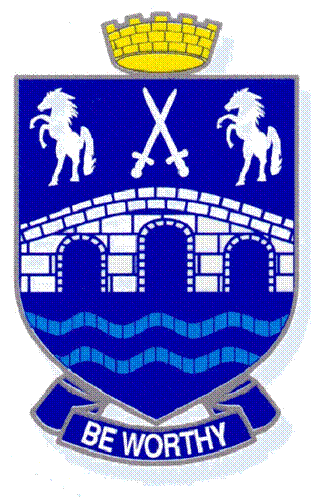 YEAR 12  STATIONERY LIST – 2018YEAR 12  STATIONERY LIST – 2018YEAR 12  STATIONERY LIST – 2018YEAR 12  STATIONERY LIST – 2018General Stationery14 B8 Refill,Ruler, Eraser, HB Pencil, Blue Pen, Black Pen, Red  Pen, Glue Stick, Coloured Pencils, BYOD14 B8 Refill,Ruler, Eraser, HB Pencil, Blue Pen, Black Pen, Red  Pen, Glue Stick, Coloured Pencils, BYOD14 B8 Refill,Ruler, Eraser, HB Pencil, Blue Pen, Black Pen, Red  Pen, Glue Stick, Coloured Pencils, BYODBYODStudents are encouraged to Bring their own device to school.  However, most classes will still require some writing so paper and general stationery (listed above) is required.Students are encouraged to Bring their own device to school.  However, most classes will still require some writing so paper and general stationery (listed above) is required.Students are encouraged to Bring their own device to school.  However, most classes will still require some writing so paper and general stationery (listed above) is required.Art (Painting)See class teacher for order form (National Art Supplies)See class teacher for order form (National Art Supplies)See class teacher for order form (National Art Supplies)Biology2B5 Exercise Book, Mechanical Pencil, 40 Pocket Clearfile, SCIPAD Workbook (External)2B5 Exercise Book, Mechanical Pencil, 40 Pocket Clearfile, SCIPAD Workbook (External)2B5 Exercise Book, Mechanical Pencil, 40 Pocket Clearfile, SCIPAD Workbook (External)Chemistry2B5 Exercise Book, SCIPAD Chemistry Workbook (External), ESA L2 Study Guide2B5 Exercise Book, SCIPAD Chemistry Workbook (External), ESA L2 Study Guide2B5 Exercise Book, SCIPAD Chemistry Workbook (External), ESA L2 Study GuideCommerce2B5 Exercise BookCustom ESA Learning working required available from School Office2B5 Exercise BookCustom ESA Learning working required available from School Office2B5 Exercise BookCustom ESA Learning working required available from School OfficeComputingDocument Wallet – Orange, 16gb Flash DriveDocument Wallet – Orange, 16gb Flash DriveDocument Wallet – Orange, 16gb Flash DriveDesign Art Pack # 3Art Pack # 3Art Pack # 3Digital Technologies (DGT)Document Wallet – YellowDocument Wallet – YellowDocument Wallet – YellowDrama1x14B8 Refill 1x14B8 Refill 1x14B8 Refill English - 2012B5 Exercise Book, 2 Manila Folders2B5 Exercise Book, 2 Manila Folders2B5 Exercise Book, 2 Manila FoldersEnglish - 2022B5 Exercise Book, 1  Manila Folder2B5 Exercise Book, 1  Manila Folder2B5 Exercise Book, 1  Manila FolderEnglish - 203 2B5 Exercise Book2B5 Exercise Book2B5 Exercise BookESOL - EAP1B5 Exercise Books, 40 Pocket Clearfile, 1b4 Exercise Book, 3B1 Notebook1B5 Exercise Books, 40 Pocket Clearfile, 1b4 Exercise Book, 3B1 Notebook1B5 Exercise Books, 40 Pocket Clearfile, 1b4 Exercise Book, 3B1 NotebookESOL1B5 Exercise Book, 2 x  1B4 Exercise Book, 40 Pocket Clearfile, 3B1 Notebook1B5 Exercise Book, 2 x  1B4 Exercise Book, 40 Pocket Clearfile, 3B1 Notebook1B5 Exercise Book, 2 x  1B4 Exercise Book, 40 Pocket Clearfile, 3B1 NotebookFinancial Literacy Studies1B8 Unpunched, 20 Pocket Clearfile1B8 Unpunched, 20 Pocket Clearfile1B8 Unpunched, 20 Pocket ClearfileFood and Nutrition20 Pocket Clearfile20 Pocket Clearfile20 Pocket ClearfileFurniture MakingHB Pencil, 20 Pocket Clearfile, Carpenters Pencil.HB Pencil, 20 Pocket Clearfile, Carpenters Pencil.HB Pencil, 20 Pocket Clearfile, Carpenters Pencil.GeographyA4 Ringbinder, 14B8 Refill, 10 Tab Subject Dividers, Coloured Pencils, Glue Stick, Ruler, CalculatorA4 Ringbinder, 14B8 Refill, 10 Tab Subject Dividers, Coloured Pencils, Glue Stick, Ruler, CalculatorA4 Ringbinder, 14B8 Refill, 10 Tab Subject Dividers, Coloured Pencils, Glue Stick, Ruler, CalculatorGateway1B5 Exercise Book1B5 Exercise Book1B5 Exercise BookDesign & Visual CommunicationSenior Graphics Kit – purchase from School OfficeSenior Graphics Kit – purchase from School OfficeSenior Graphics Kit – purchase from School OfficeHealthA4 Ringbinder, 14B8 RefillA4 Ringbinder, 14B8 RefillA4 Ringbinder, 14B8 RefillHistory2 x 1B5 Exercise Books, 60 Pocket Clearfile, Highlighter2 x 1B5 Exercise Books, 60 Pocket Clearfile, Highlighter2 x 1B5 Exercise Books, 60 Pocket Clearfile, HighlighterHospitality and Catering14B8 Refill, 20 Pocket Clearfile14B8 Refill, 20 Pocket Clearfile14B8 Refill, 20 Pocket ClearfileJapaneseA4 Ringbinder, 40 Pocket Clearfile, Dixon Book Rings (pack of 5), Renash Student Book Level 2 A4 Ringbinder, 40 Pocket Clearfile, Dixon Book Rings (pack of 5), Renash Student Book Level 2 A4 Ringbinder, 40 Pocket Clearfile, Dixon Book Rings (pack of 5), Renash Student Book Level 2 Learning Pathways2B5 Exercise Book2B5 Exercise Book2B5 Exercise BookMaori2B5 Exercise Book, 20 Pocket Clearfile 2B5 Exercise Book, 20 Pocket Clearfile 2B5 Exercise Book, 20 Pocket Clearfile Maori Performing Arts20 Pocket Clearfile20 Pocket Clearfile20 Pocket ClearfileMathematics - 2011J8 Exercise Book, 40 Pocket,  Graphics CalculatorNuLake Individual Workbooks 2.1, 2.2, 2.6, 2.7, 2.9, 2.121J8 Exercise Book, 40 Pocket,  Graphics CalculatorNuLake Individual Workbooks 2.1, 2.2, 2.6, 2.7, 2.9, 2.121J8 Exercise Book, 40 Pocket,  Graphics CalculatorNuLake Individual Workbooks 2.1, 2.2, 2.6, 2.7, 2.9, 2.12Mathematics - 2021J8 Exercise Book,  Graphics Calculator, UHC Workbook1J8 Exercise Book,  Graphics Calculator, UHC Workbook1J8 Exercise Book,  Graphics Calculator, UHC WorkbookMedia Studies14B8 Lined Refill14B8 Lined Refill14B8 Lined RefillMetal Technology 2B Pencil, 20 Pocket Clearfile 2B Pencil, 20 Pocket Clearfile 2B Pencil, 20 Pocket ClearfileMusic1B5 Exercise Book, 2B Pencil, Music Theory Book1B5 Exercise Book, 2B Pencil, Music Theory Book1B5 Exercise Book, 2B Pencil, Music Theory BookOutdoor Education1B5 Exercise Book, 60 Pocket Clearfile1B5 Exercise Book, 60 Pocket Clearfile1B5 Exercise Book, 60 Pocket ClearfilePathways2B5 Exercise Book2B5 Exercise Book2B5 Exercise BookPhotography UHC Art Pack #4 UHC Art Pack #4 UHC Art Pack #4Physical Education - 20160 Pocket Clearfile, 1B5 Exercise Book. 60 Pocket Clearfile, 1B5 Exercise Book. 60 Pocket Clearfile, 1B5 Exercise Book. Physical Education and StudyPhysics14K8 Graph Pad, 1B5 Exercise Book,  ABA Year 12 Physics Workbook (isbn 978-1-927280-607)14K8 Graph Pad, 1B5 Exercise Book,  ABA Year 12 Physics Workbook (isbn 978-1-927280-607)14K8 Graph Pad, 1B5 Exercise Book,  ABA Year 12 Physics Workbook (isbn 978-1-927280-607)Retail1B5 Exercise 1B5 Exercise 1B5 Exercise Sports & Leadership1B5 Exercise Book, 60 Pocket Clearfile 1B5 Exercise Book, 60 Pocket Clearfile 1B5 Exercise Book, 60 Pocket Clearfile Textiles TechnologyA4 Spiral Bound Visual Diary ,H  Penci,l, Coloured Pencils, 3 x 40 Pocket ClearfileA4 Spiral Bound Visual Diary ,H  Penci,l, Coloured Pencils, 3 x 40 Pocket ClearfileA4 Spiral Bound Visual Diary ,H  Penci,l, Coloured Pencils, 3 x 40 Pocket ClearfileTourism1B5 Exercise Book, Coloured Pencils, 20 Pocket Clearfile1B5 Exercise Book, Coloured Pencils, 20 Pocket Clearfile1B5 Exercise Book, Coloured Pencils, 20 Pocket Clearfile